M.Sc (PG) Department of Statistics Activities in 2019-2020The department was established in the year 2019. Report on Guest lecture 1:Department of statistics conducted guest lecture on 9/11/2019 on “Statistics in Various fields& Career Guidance” by Mr. Anil Kumar Thota , Deputy General Manager, cognizant.The program started by lightning of the lamp with guest & Principal Dr. J NageshwarRao. The guest started his lecture Mr. Anil Kumar discussed about statistics with real life examples he also introduce the participants in many exclusive examples and case studies in Business, Economics, Bio-Statistics & Data Modeling’s. He also shared his personal experiences about his career. The students were able to know about the various skills like R, Python, SAS, SPSS & Advanced Excel, that are required being an informative speaker then he shared the skills required for a leads to excel in the job.It was very informative & interactive that the students able know about the carrier guidance in statistics. It was wonderful knowledge sharing & gaining lecture.Feed Back from Students:The students were impressed by the lectures. It was useful and quite interesting. By the lecture we came to know about the opportunities that we are going to have in the future. Photos: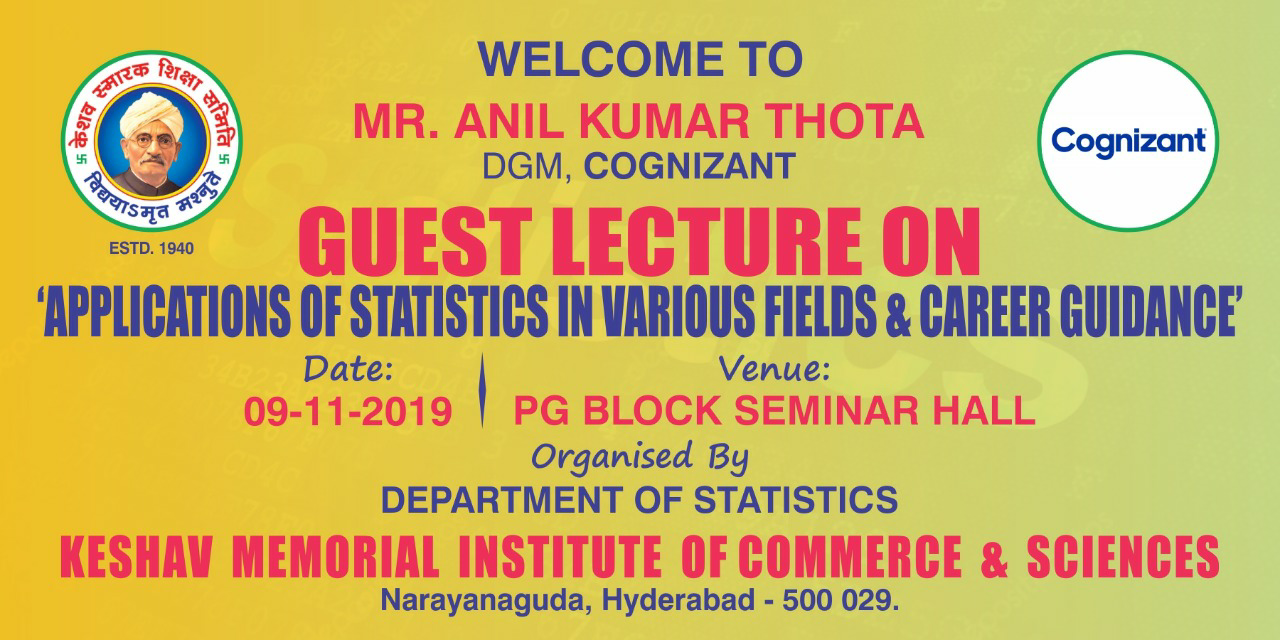 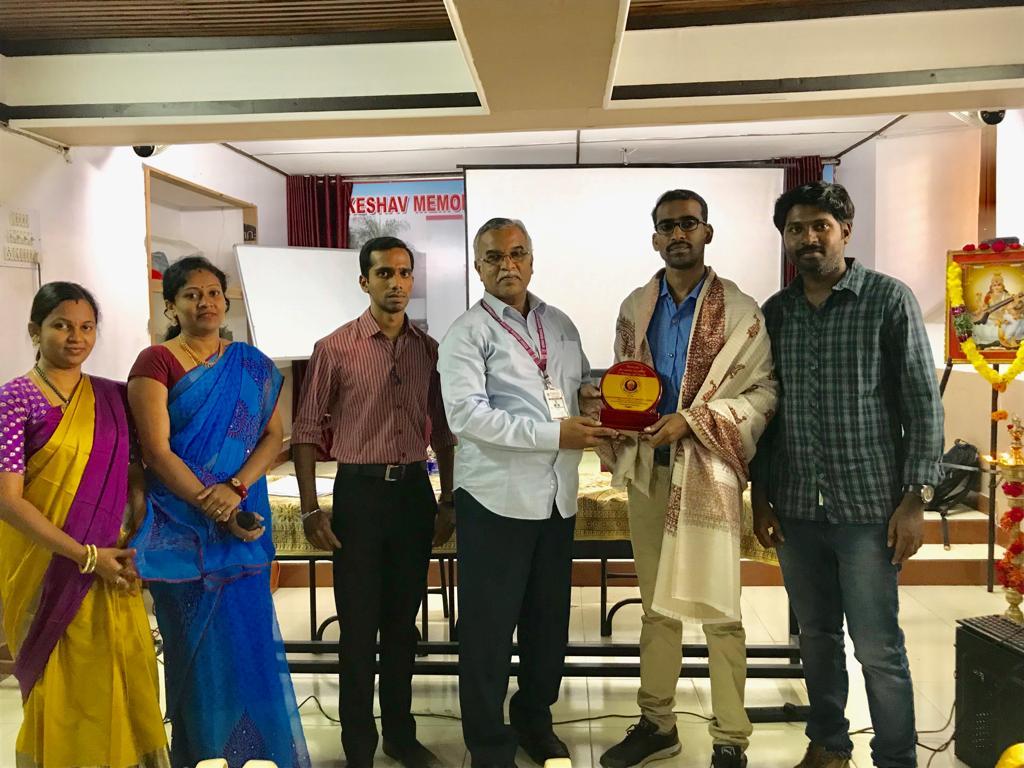 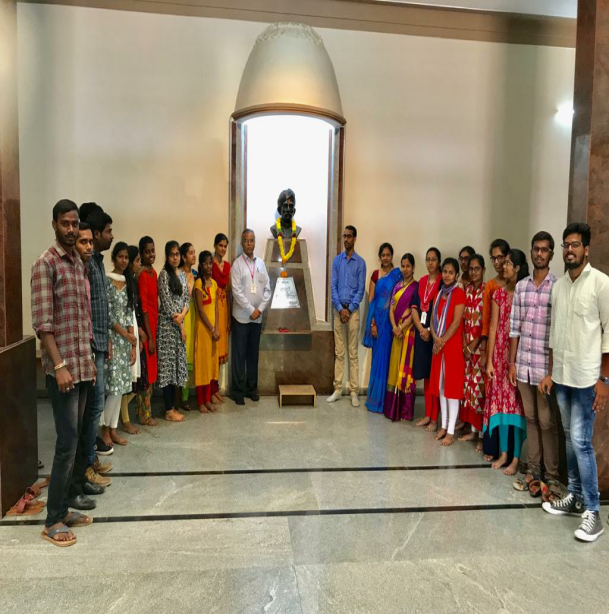 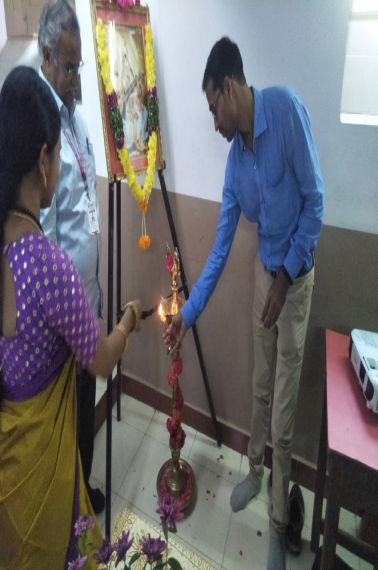 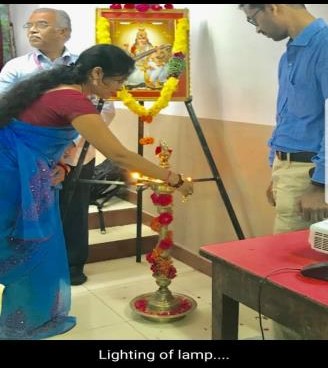 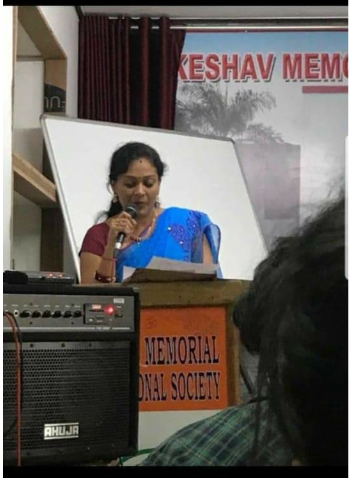 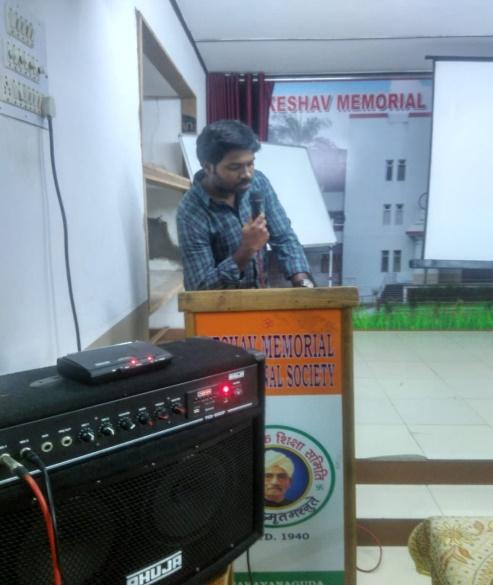 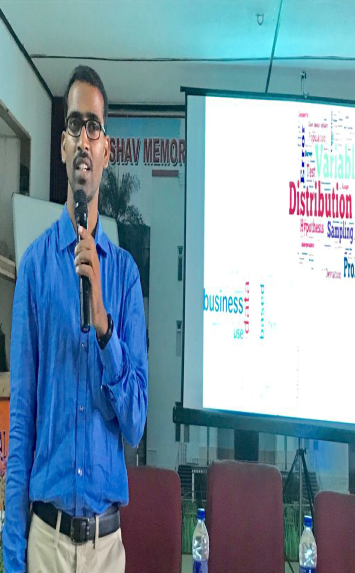 Report on Guest lecture 2:Department of statistics conducted lecture on 4/1/2020 on “Data Science 101 Magic’s of Python with Statistics” by Mr. VivekMallampati, Bachelor of Mathematics & CS @ university of Illinois. USA.The program started by Hands - on training for Python activity by using codelabs. He spoke about the Data Science and how it is used in Statistics &computer science. He explained the need of Data Science in Big Data Analysis.  He gave about money, scope, opportunities and passion. Scope of Data Sciene:He gave examples service based companies like IBM, Uber, MUsigma, etc. He gave examples product based companies like Amazon, flipkart, paytm etc.Students Feedback:Students were impressed a lot by the activity of Big Data Analysis. This lecture created interest in Data Science and Big Data Analysis.He gave career guidance to students in Data Science.Photos: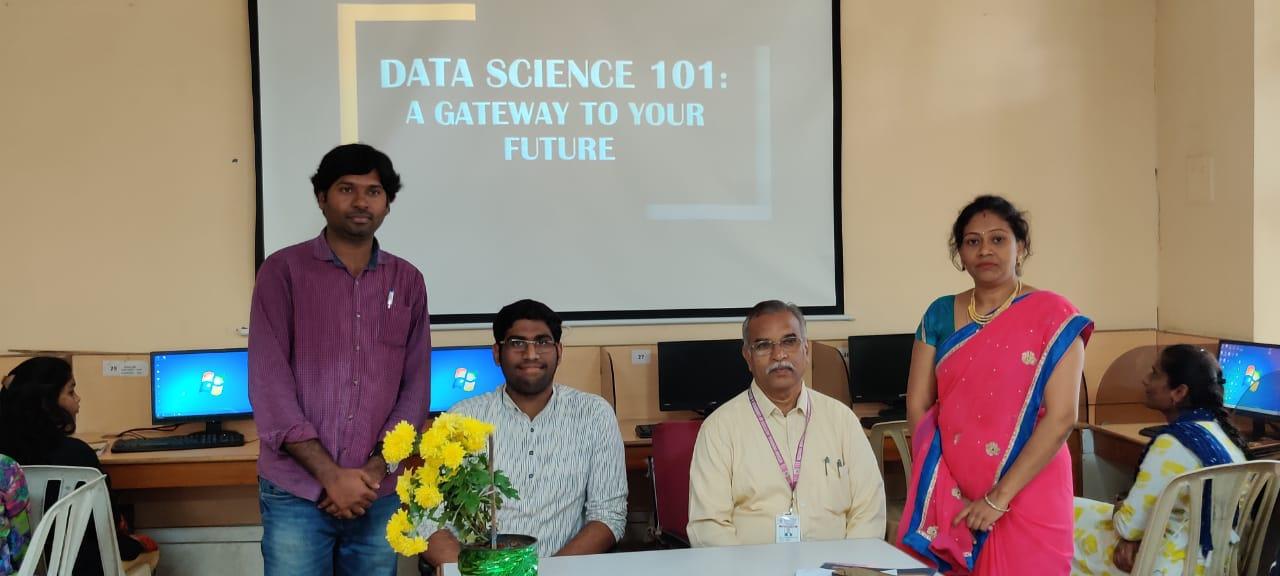 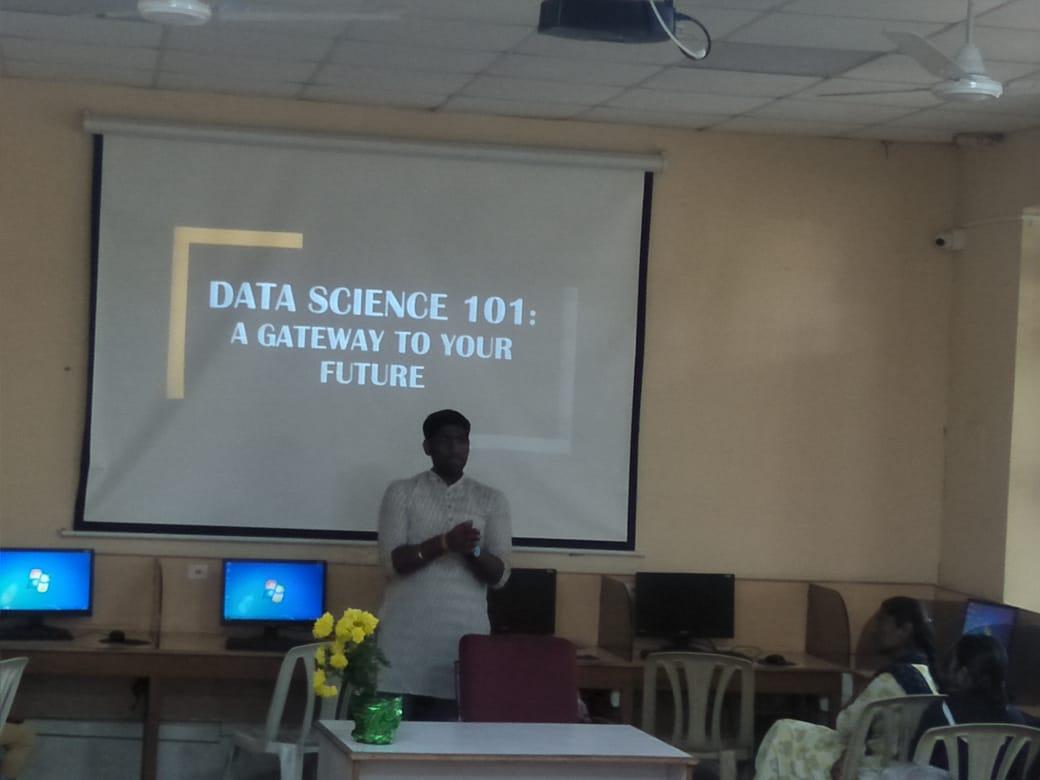 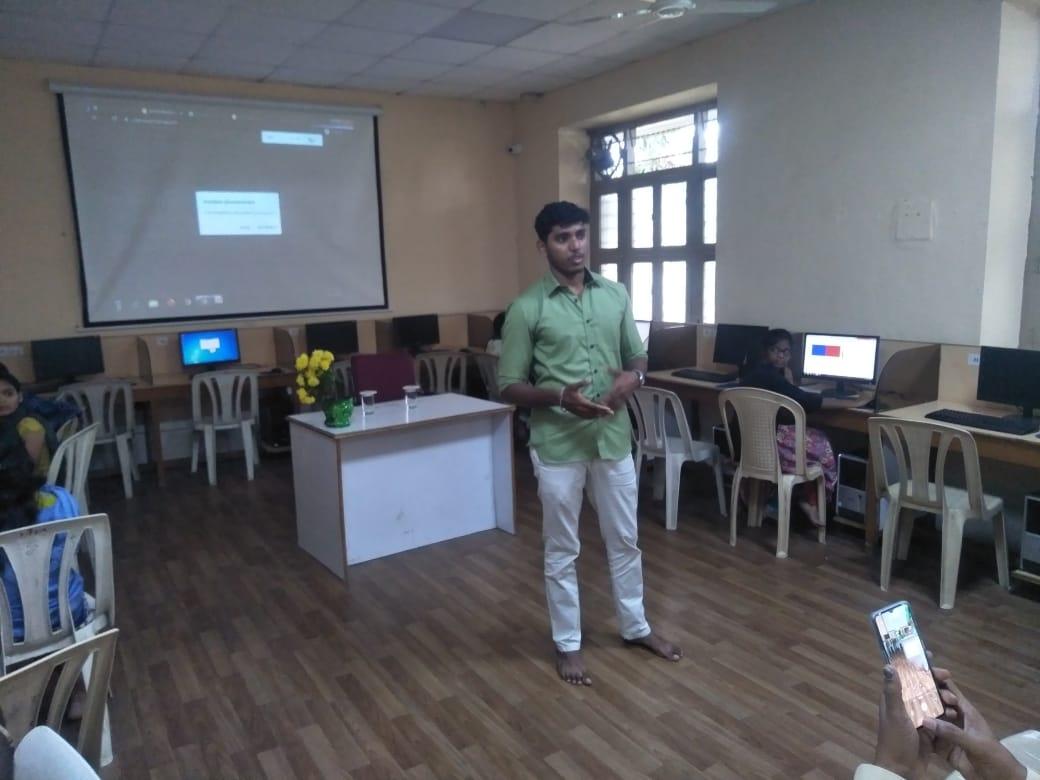 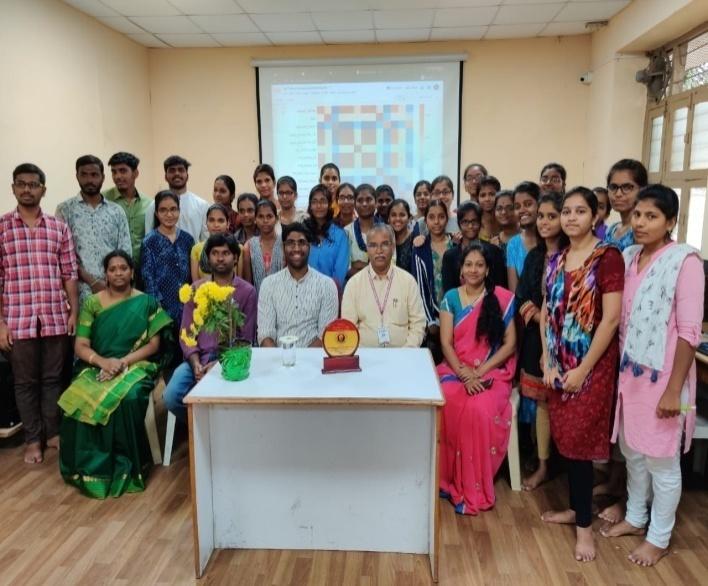 VIRTUAL QUIZ ON 4th June 2020REPORT ON “STATISTICS QUIZ”Dept. of statistics conducted one day online Quiz on "Basic Statistics” on 04-06-2020.The Quiz form enabled @ 09:00 a.m. and it disabled @ 09:00 p.m.And we got 748 responses from participants.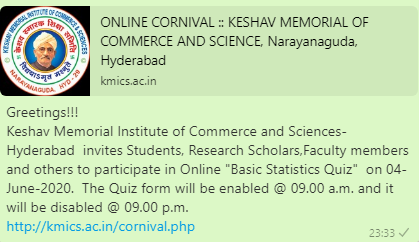 Those who got 60% and above received certificate through virtual.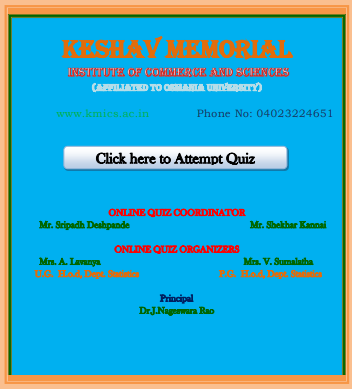 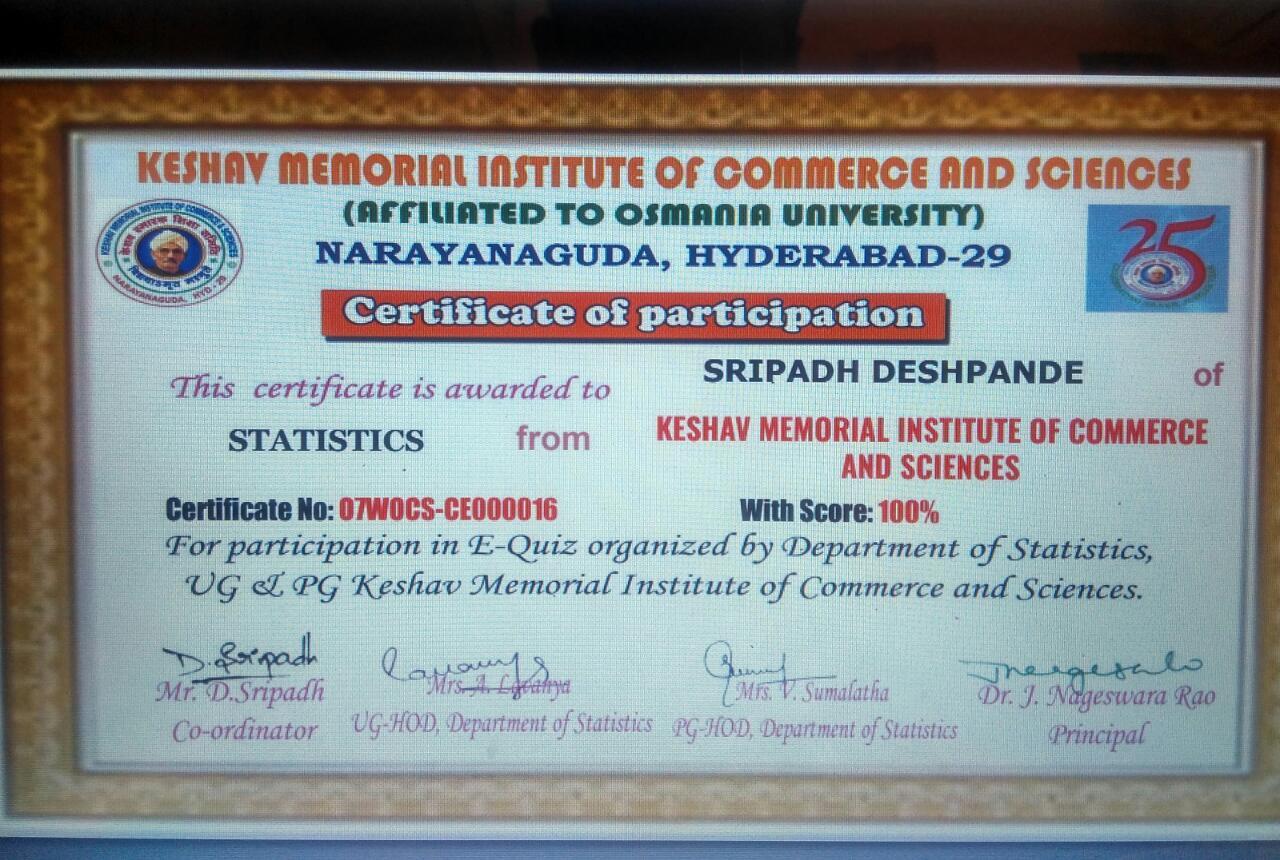 Statistics Departmental Activities in 2020-2021Class Room Activities: Statistical Tambola: it was an inter class competition initiated by the students Marina Judy, B. Swathi, K. Bhavani. B. Maheshwari, S. Pranaya.             They created interest statistics through tambola.Photos:	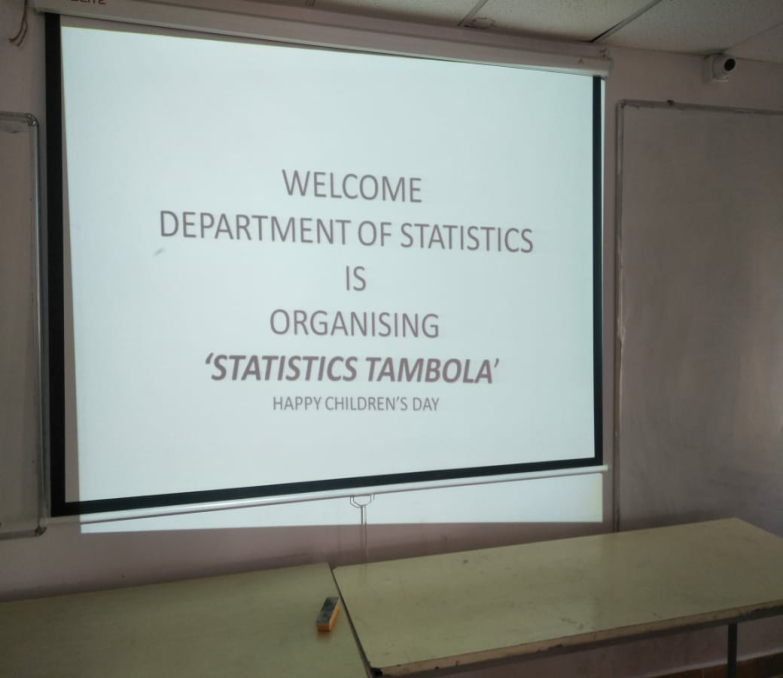 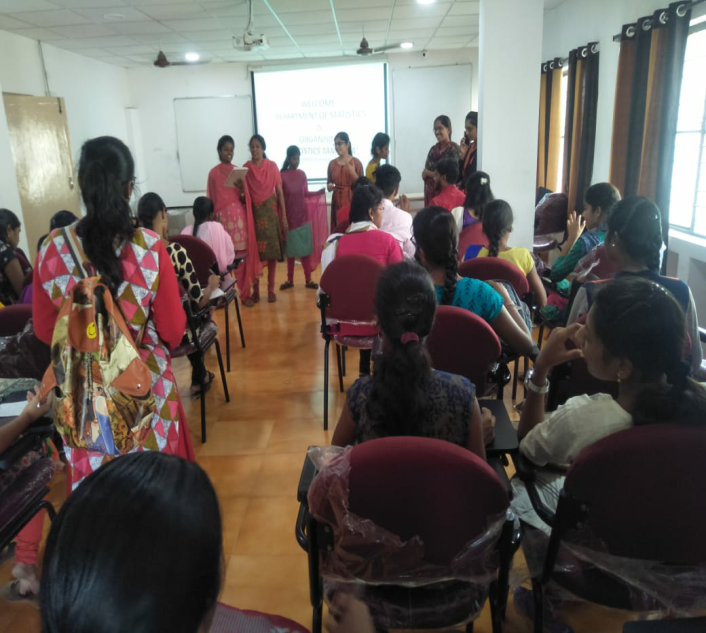 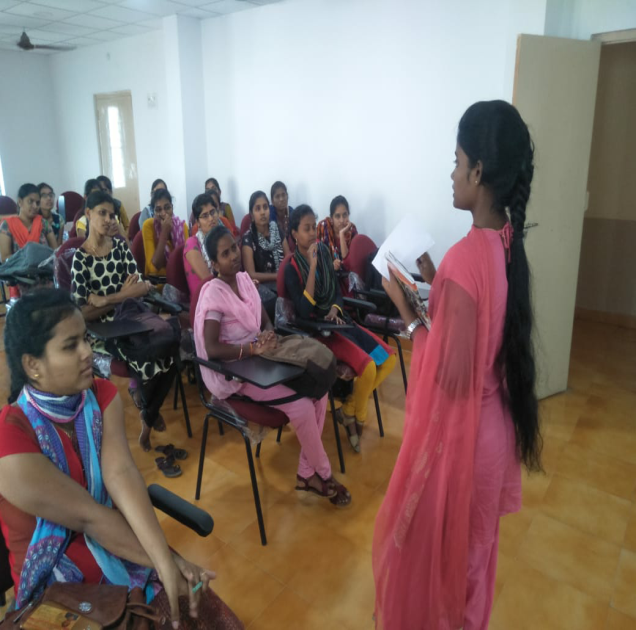 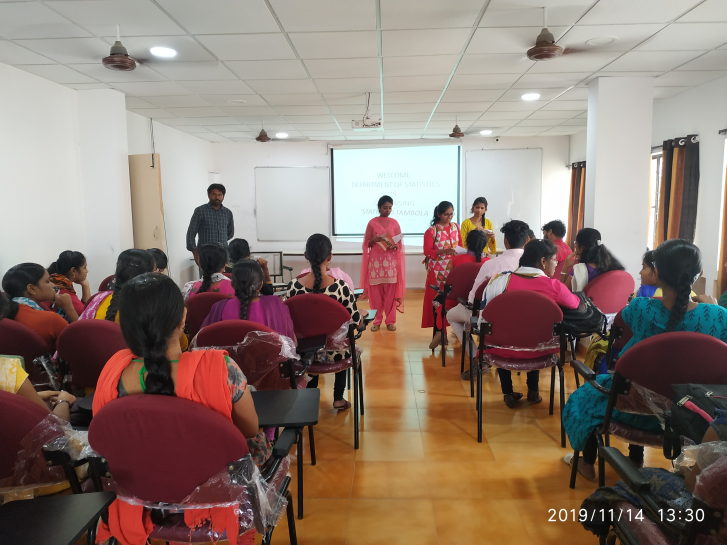 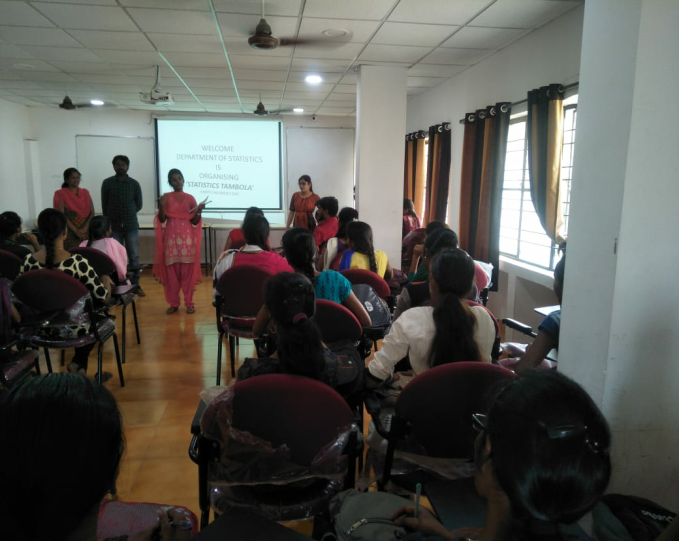 Group Discussion: it was an inter class competition on Social issues and Data scienceis the new oil. On 16/11/2019Group Discussion photos: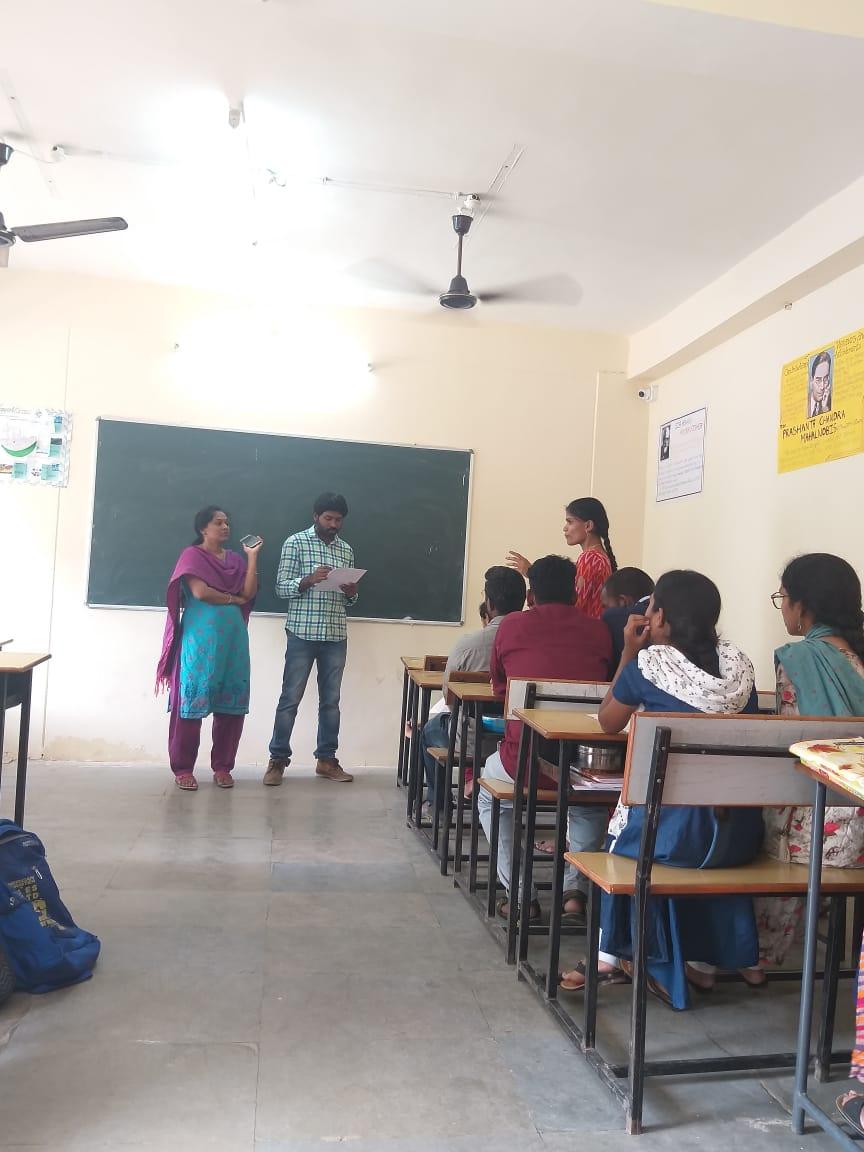 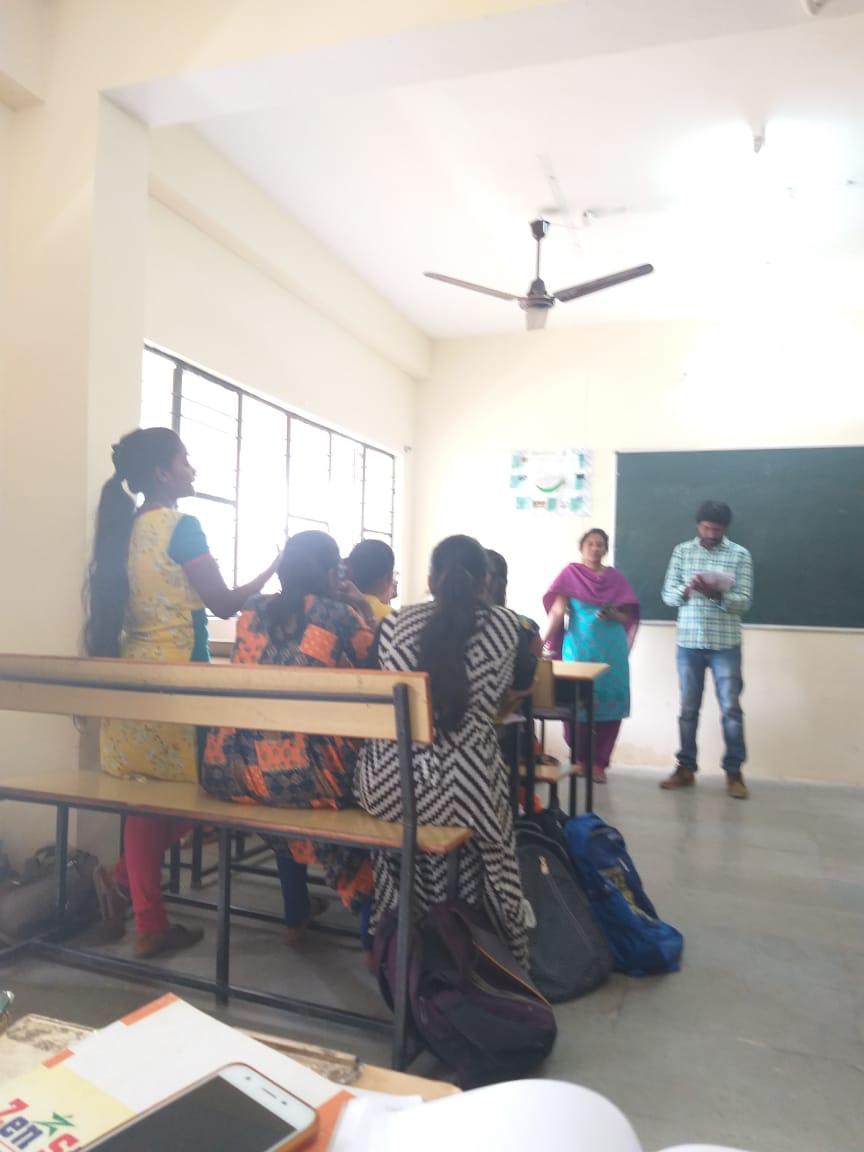 PPT: PPT was presented by Marina Judy on Statistical models, uses and examples for the Data Modeling.  Forecasting the data.Inter Department Activities: Our students were actively participated  in inter department activitiesQuiz competition photos: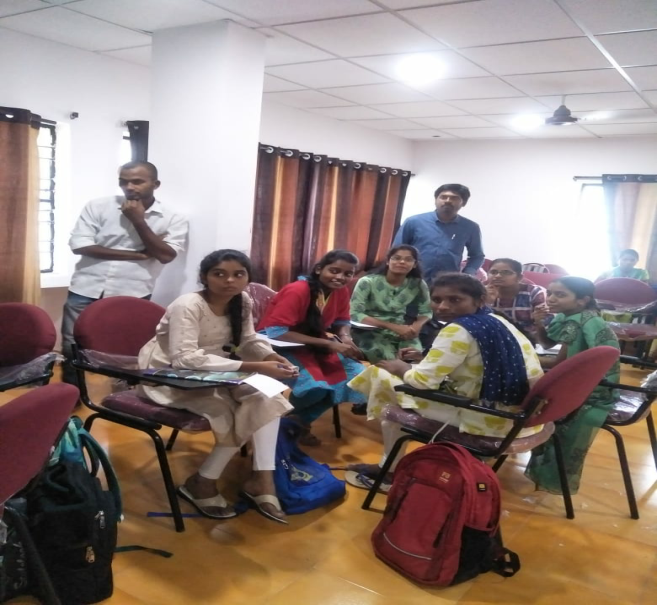 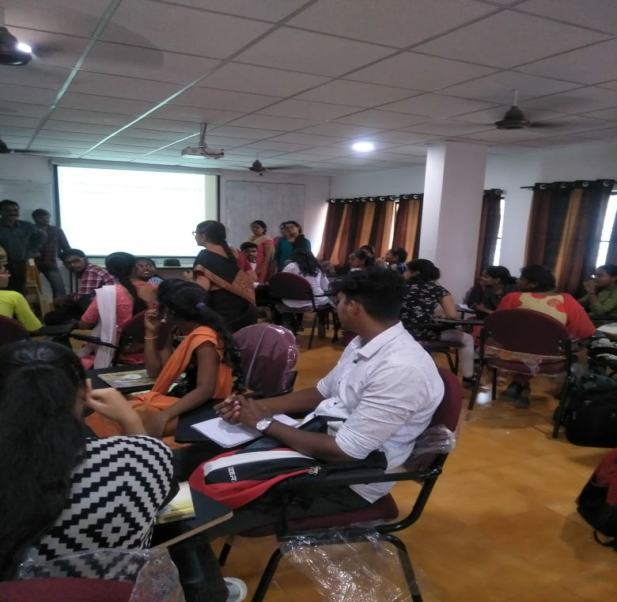 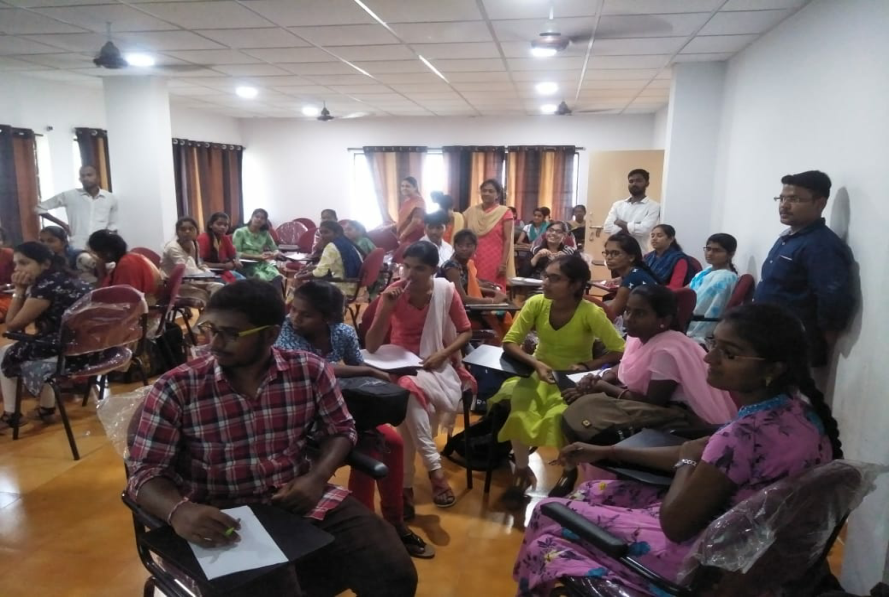 Jam PhotosInduction Day: Induction day was conducted on 18/11/2019 in SP hall. Our students actively participated in cultural activities.Future Plans:We will plan for field trip.Workshops and seminars.VIRTUAL SKILL HUNT ON 2nd August 2020REPORT ON “SKILL HUNT”A Virtual program “SKILL HUNT” was conducted by the department of statistics during to lockdown in the month of august. The main aim behind it was to provide “A Virtual platform to prove their talents”In the competition the students were asked to send their skills like Singing, Dancing, Painting, Cooking, and many more in the form of photos and short videos by 30th July 2020and the prizes were distributed on 2nd August 2020.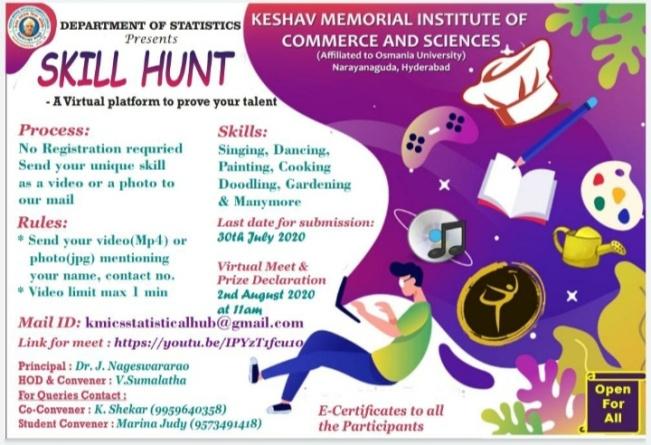 The Virtual program started by enlightening the participants about the achievements of the College and the Department of Statistics by HOD V.Sumalatha followed by a Welcome dance by Shriyashree of Bsc.MSCS .After which the participants were addressed by our principal DR.J.Nageswarao . Our guest “AsfiyaKhannam- A Blogger and content“ spoke about her experiences and how she achieved the goals in a short span of time.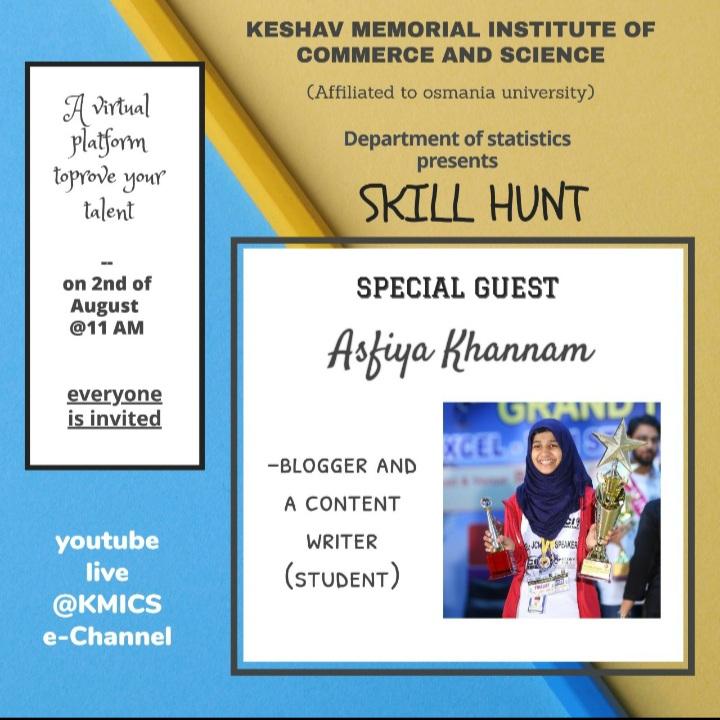 Then video giving glimpses of all the entries received were displayed. After which the winners were announced by our Principal in 14 categories displaying their virtual certificates, then the winners spoke about their experience and what inspired them. And the program ended with the vote of thanks by Sripadhdeshpandey– lecturer in Statistics.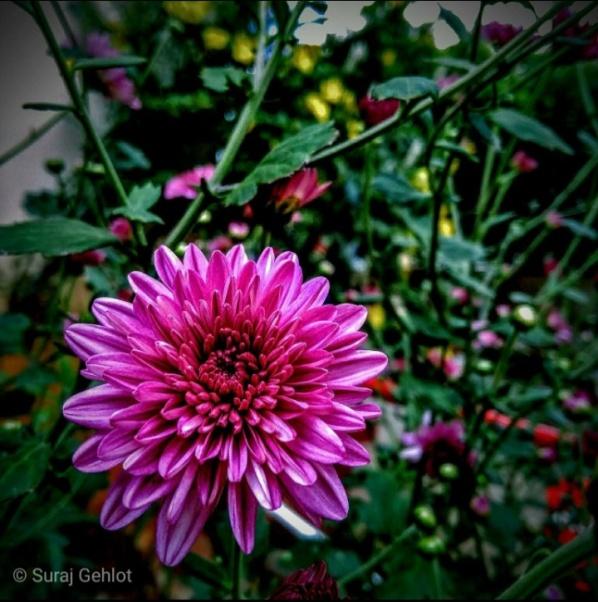 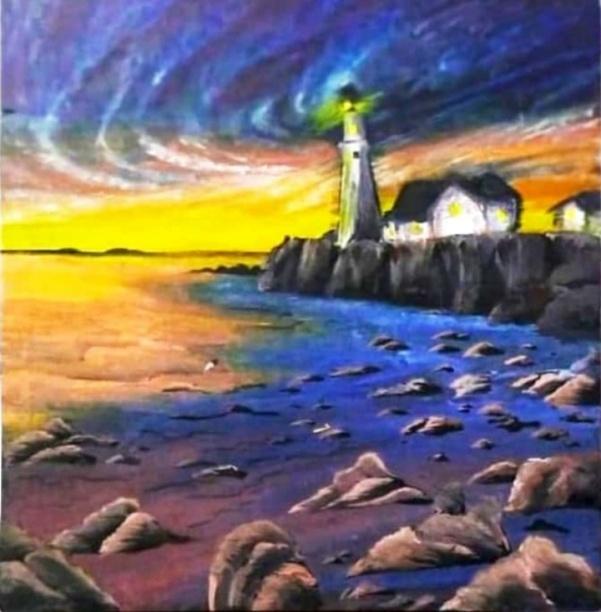 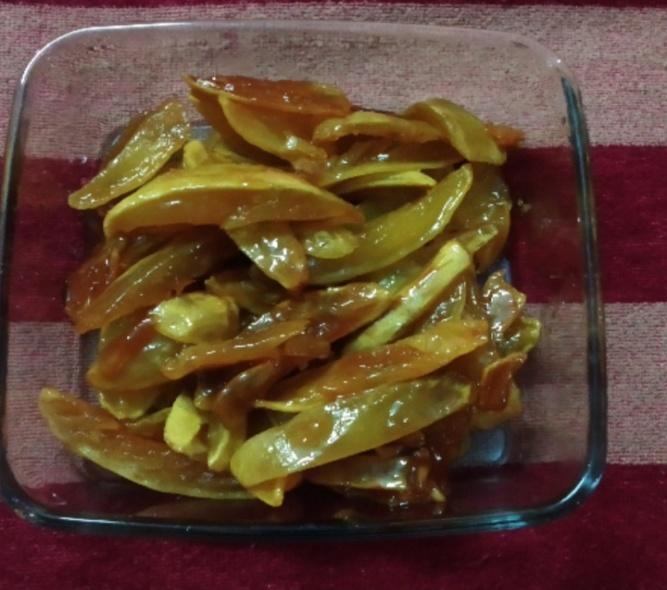 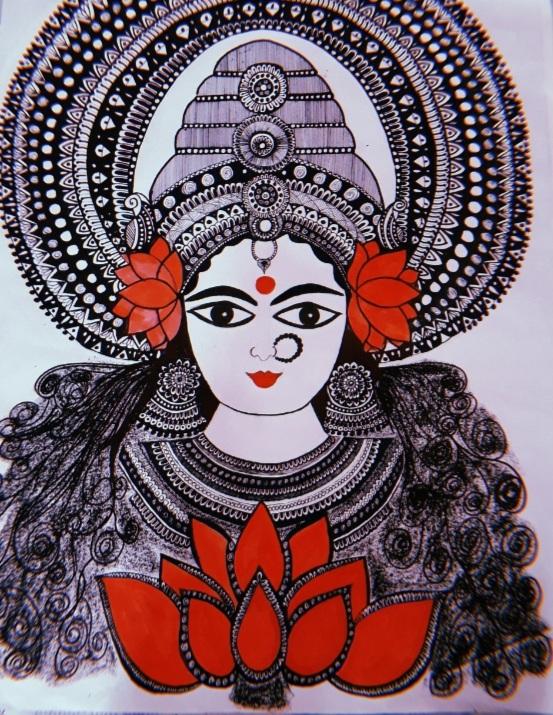 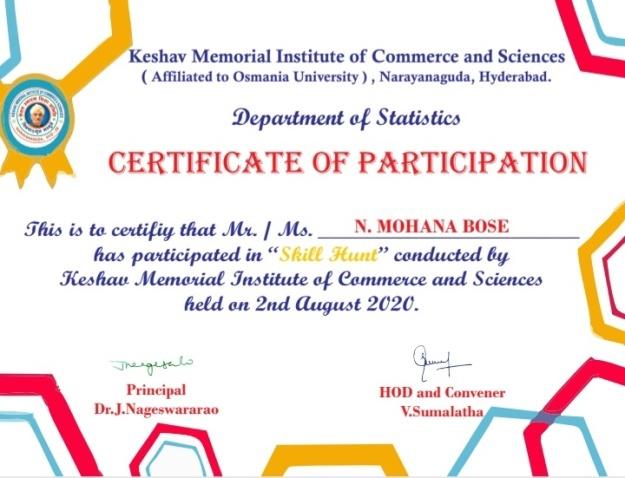 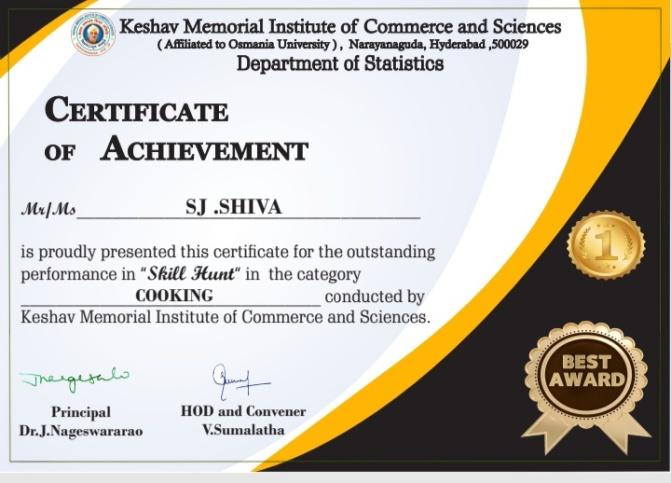 The program was attented by more than 1500 viewers and more than 100 participants which included participants from all over telangana and also from other states like TamilNadu, Assam, Bihar, Madhya Pradesh, and Andhra Pradesh 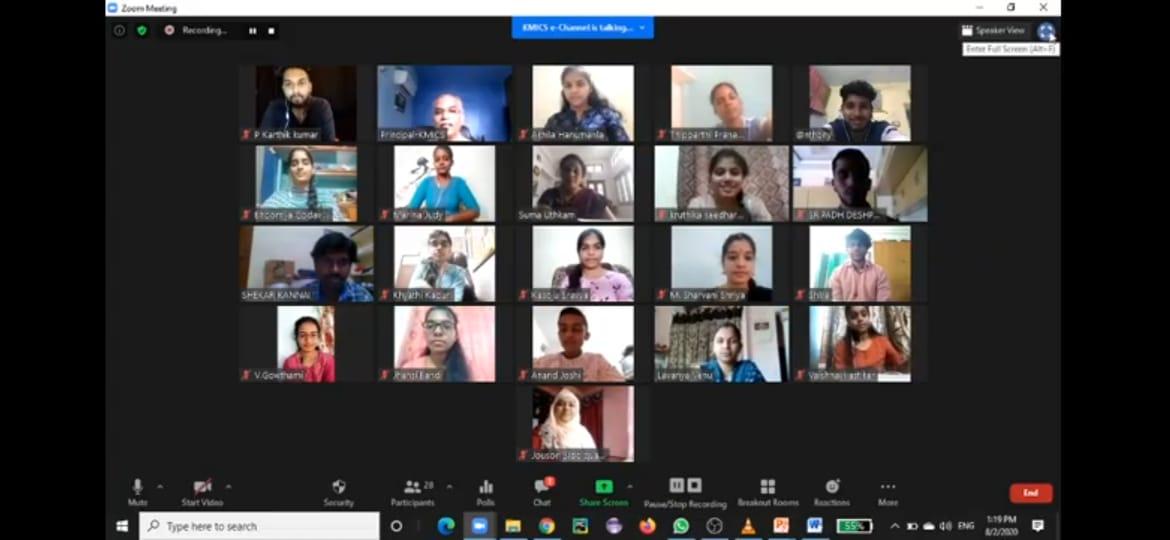 Feedback from Students:The students were delighted by opportunity given to them to showcase the skillsThe students requested that more such programs should be conducted.Report on the Celebration of 131st Birth Anniversary of  R.A.FisherThe Celebration started by enlightening  the students about the achievements of R.A.FisherBy HOD of Statistics  V. Sumalatha followed by a quiz competition conducted for the students of MSc. Statistics by kankareddy lecturer in statistics . Quiz was conducted on the topics Time Series, Descriptive Statistics, Parametric Inference, Sampling techniques.Followed by Prize distribution by our Principal  Prof.k. SomeswaraoAnd a floral tribute to R.A.Fisher was given by the principal, lecturers of the department of statistics and students .After which the students H.Akhila and Marina Judy shared their knowledge about R.A Fisher with all the participants. The program ended with the vote of thanks by HOD V.SumalathaPhotos: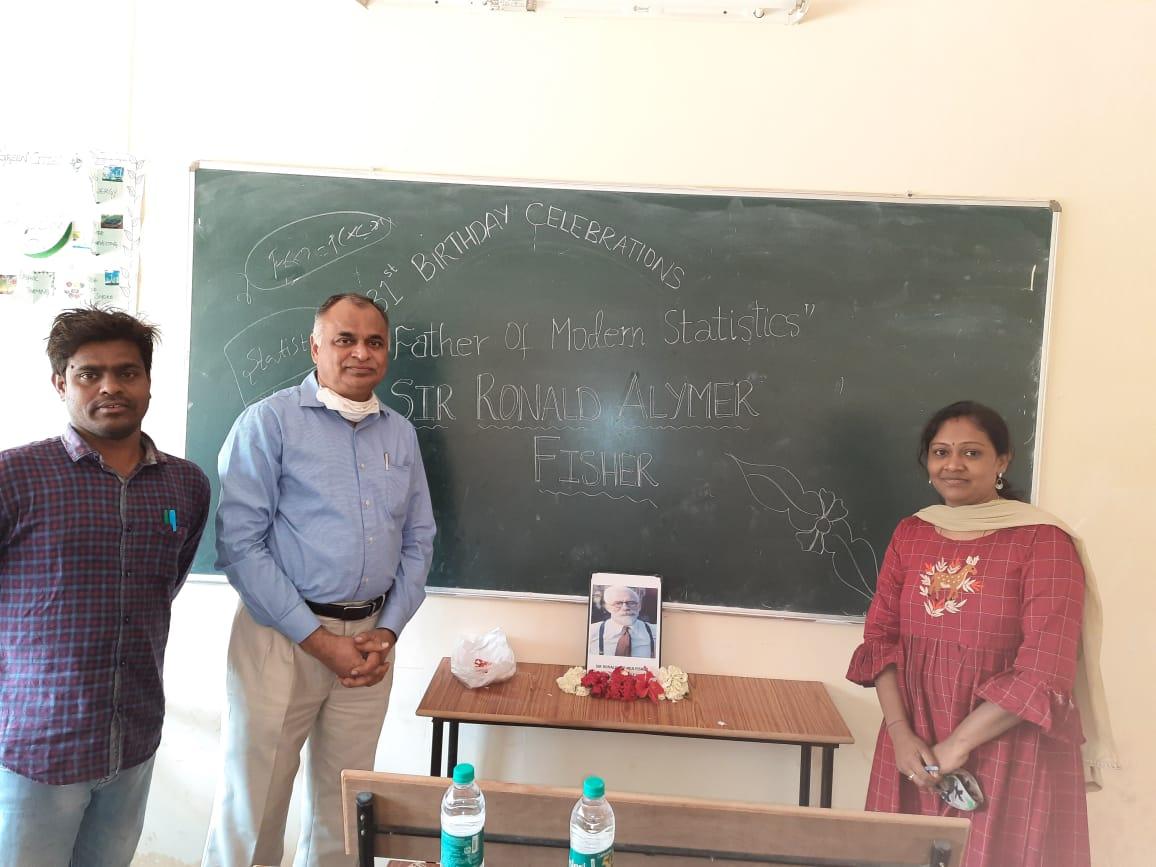 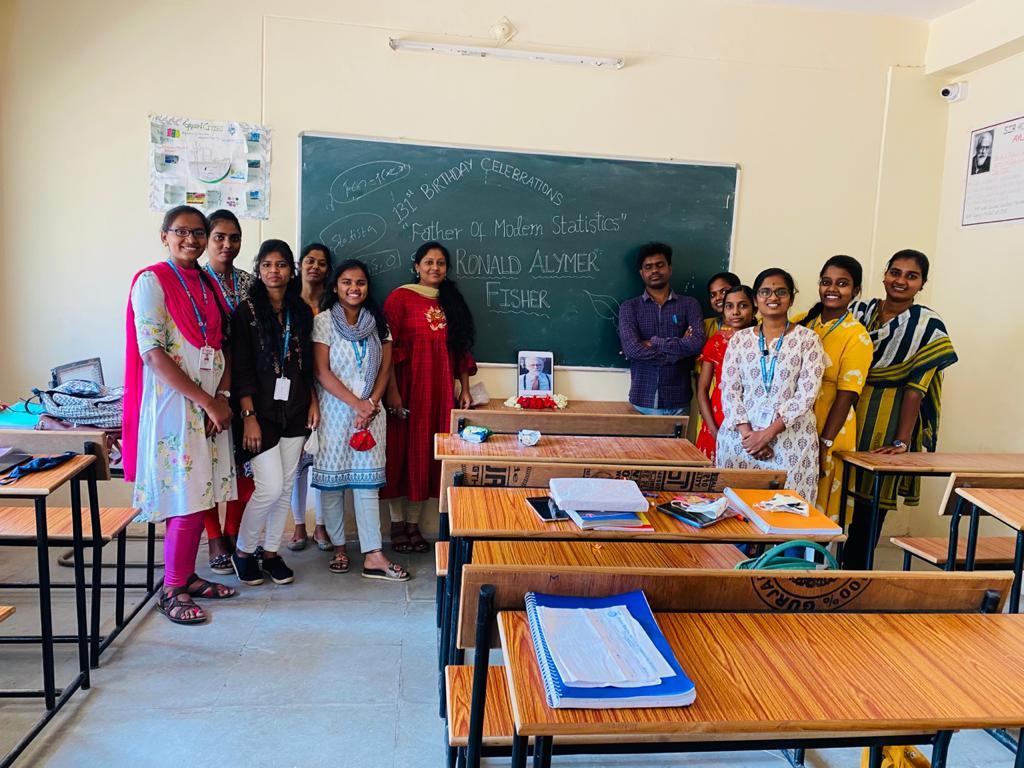 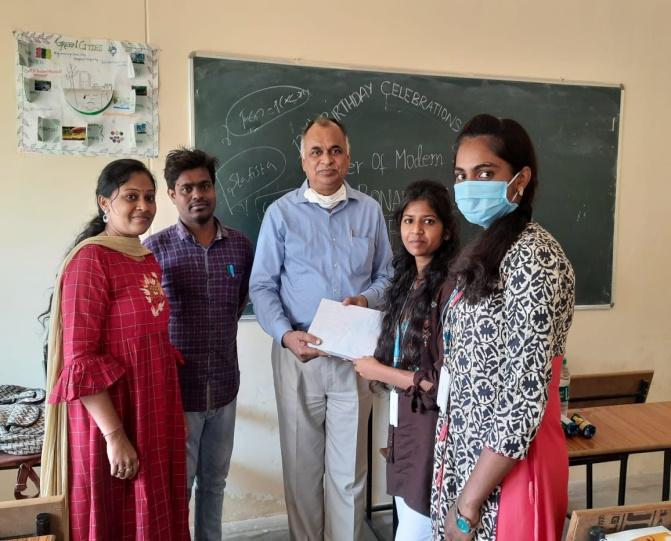 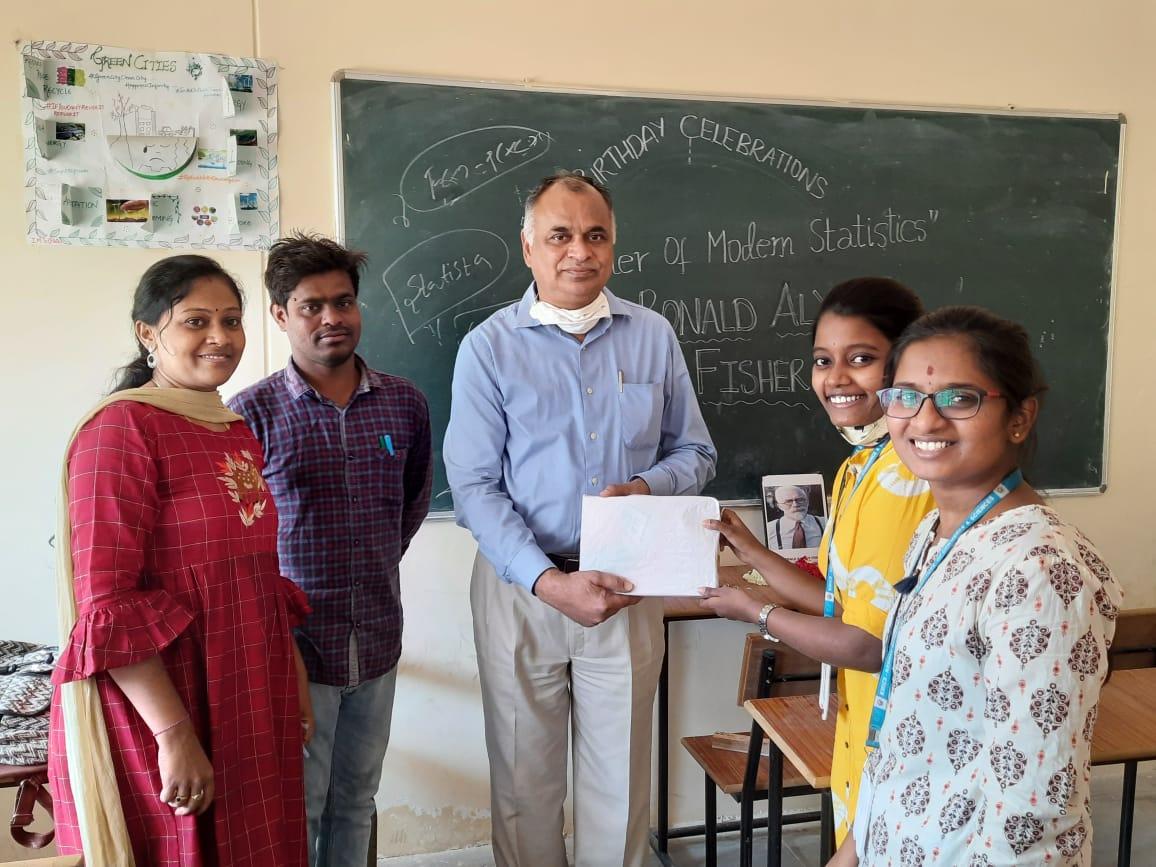 Report on Guest Lecture about Career GuidanceA guest lecture was conducted  on “EMERING ROLES AND CAREER GROWTH IN THE CURRENT INDUSTRY” on 26th February 2021 by K. Raju –Manager, Data science IBM.The program started by the introduction about the guest by A. Lavanya , followed by addressing of the audience by our Principal.The guest spoke about the Career Growth in the current industry and explained in detail the roles for the students of statistics. He portrayed with live examples the uses of statistics.After which the guest was felicitated by the management and Department of Statistics And the program ended with the vote of thanks by Marina Judy student of MSc. Statistics .Photos: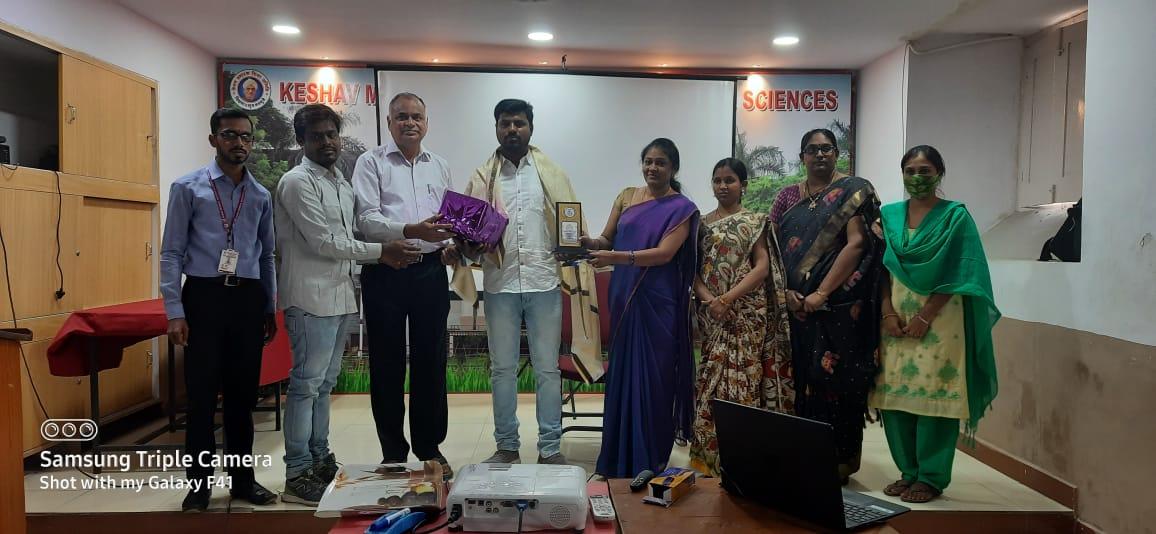 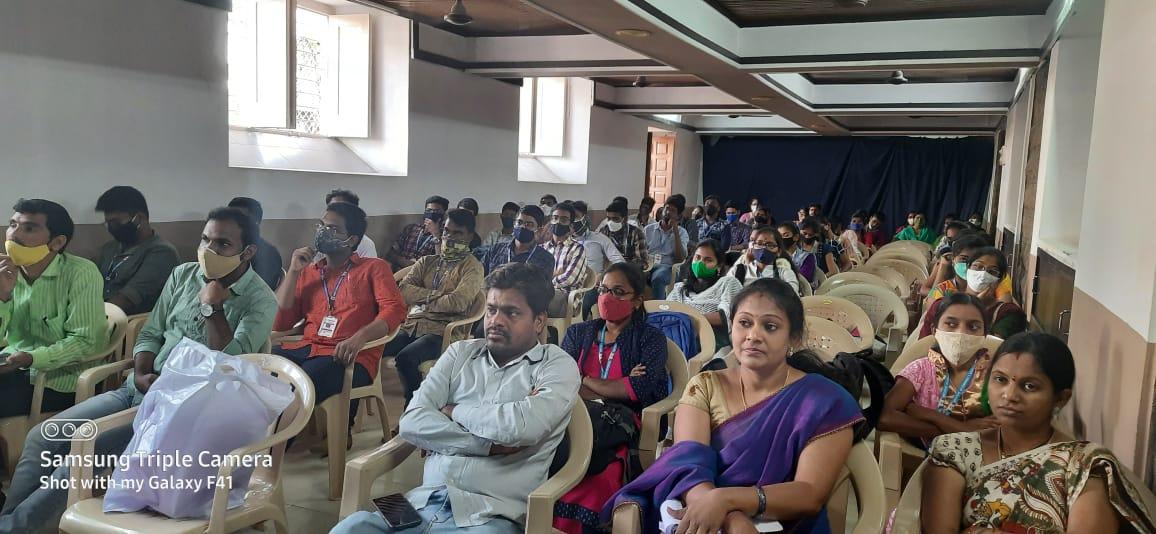 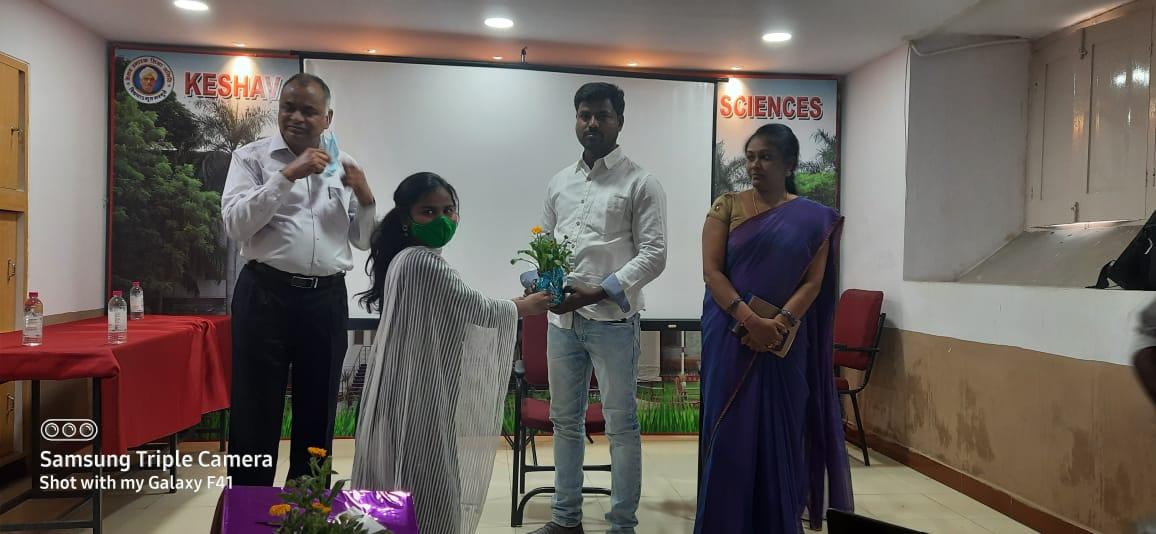 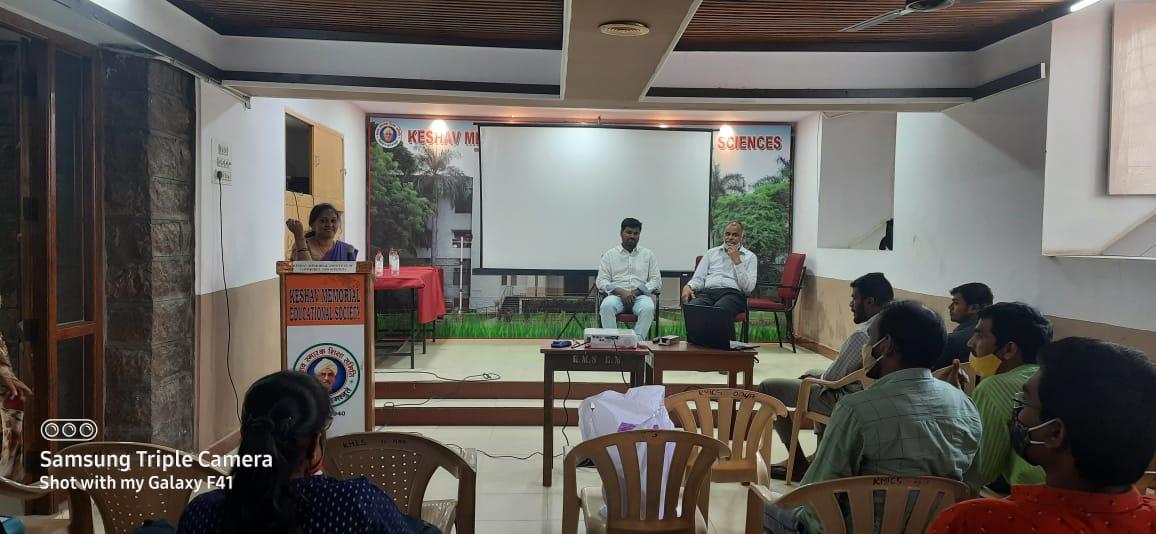 Students feedback :Students came to know about their career opportunities .They came to know about the real time use of StatisticsS NoProgramsTitleDateResource person1Guest lecture Applications of Statistics in various fields & Career GuidanceNovember 9th 2019Mr. Anil Kumar Thota, Deputy General Manager in CTS.2Guest lectureData Science 101 Magic’s of Python with StatisticsJanuary 4th 2020Mr. VivekMallampati,Bachelor of Mathematics & CS @ university of Illinois. USA3Online QuizBasic statisticsJune 4th 20201Classroom activitiesStatistics Tambola, Group discuss, PPT’sNovember 14th 20202Skill HuntA virtual platform to prove your talentAugust 2nd 20203Classroom activitiesCelebration of 131st Birth Anniversary of  R.A.FisherFebruary 17th 20214Guest lectureEmerging Roles and career growth in the current industryFebruary 26th 2021Mr. K.Raju –Manager, Data science IBM.S.NoWinner & RunnerDate1House FullD. Bhavyasai (Stats) &Akhila (Maths)15/11/20191 st RowWinnerS J Shiva (Stats)Jaldi Five H. Akhila(Stats)WinnerRunnerG. Harika (Stats)G. Prathyusha (Stats)N. ManasaRao (Stats) DayaSagar (Maths)SNoProgram NameDateWinnerRunner1PG Science club competitions7 th& 8 th Nov 19aBest out of wasteB. BhavanabFood competitionSJ ShivaConsolation prize : G. PrashanthcPoster PresentationB. Bhavana2Quiz competition2 nd Nov 19Marina Judy & Group3JAM8 th Nov 19Y. YashawaniSNoProgramWinner/RunnerDate1QuizMarina JudyB. Swathi17/02/20202Quiz       1. S. Pranaya       2.  k.Bhavani17/02/2020